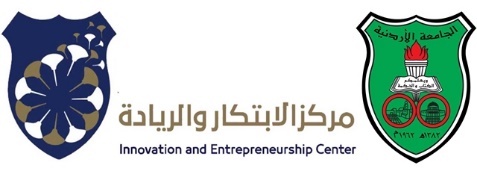 نموذج معلومات مساعد باحثالمؤهل العلمي:الخبرات العملية إن وجدت: هل عملت مساعد باحث من قبل                                               نعم               لافي حال كانت الإجابة نعم اذكر:…………………………………………………………………………………المدة الزمنية …………………………………اسم عضو هيئة التدريس أو عضو هيئة الباحثين الذي عملت معه………………………………………………………متفرغ للعمل:                                                                                 نعم               لاإذا كانت الإجابة (لا) اذكر العمل الحالي: ……………………… أوقات الدوام في العمل: …………………..…………اسم الباحث (المسؤول عن المشروع الابتكاري):……………………………………………………………………إقرار وتعهدأقر بصحة البيانات الواردة أعلاه، وأتعهد على أنني لن أعمل على أي مشروع خارجي أو داخلي خلال فترة التكليف.التوقيع:…………………………………. التاريخ:…………………………………….الاسم الرباعي:الجنســــــية:رقم الهاتف:البريد الالكتروني:المؤهل العلميسنة الحصول على المؤهلالجامعةالمعدل التراكميالتخصصبكالوريوسماجستيردكتوراة